Name: _____________________________________	Period __________	Date ___________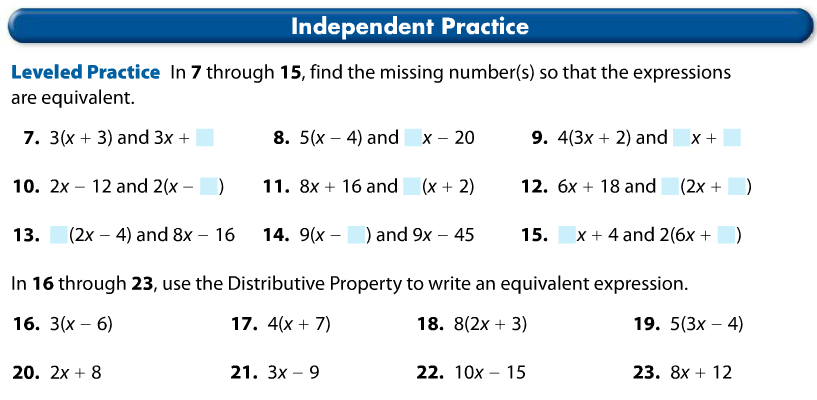 ____ ( ___ + ___)	       ____ ( ___ + ___)	         ____ ( ___ + ___)		____ ( ___ + ___)